BAB IIIMETODE PENELITIANMetode PenelitianPenelitian ini berbentuk penelitian tindakan kelas (classroom action research), yaitu penelitian yang merupakan hasil kolaborasi antara penulis dan guru sehingga dapat meningkatkan kualitas pembelajaran. Arikunto, dkk., (2006: 58) mengemukakan bahwa penelitian tindakan kelas merupakan suatu penelitian tindakan yang dilakukan dengan tujuan untuk memperbaiki mutu praktik pembelajaran di kelas.       Adapun karakteristik penelitian tindakan kelas menurut Arikunto, dkk, (2006: 62) antara lain: (1) adanya tindakan yang nyata yang dilakukan dalam situasi yang dialami dan ditujukan untuk menyelesaikan masalah; (2) menambah wawasan keilmiahan dan keilmuan; (3) sumber permasalahan berasal dari masalah yang dialami guru dalam pembelajaran; (4) permasalahan yang diangkat bersifat sederhana, nyata, jelas, dan penting; (5) adanya kolaborasi antara praktikan dan penulis; dan (6) ada tujuan penting dalam pelaksanaan PTK, yaitu meningkatkan profesionalisme guru, ada keputusan kelompok, bertujuan untuk meningkatkan dan menambah pengetahuan.Desain PenelitianModel PenelitianModel penelitian yang diadopsi dalam peneliitian ini mengacu kepada model penelitian tindakan kelas (PTK).dapun desain penelitian dapat dilihat pada gambar di bawah ini.Identifikasi masalahRumusan masalah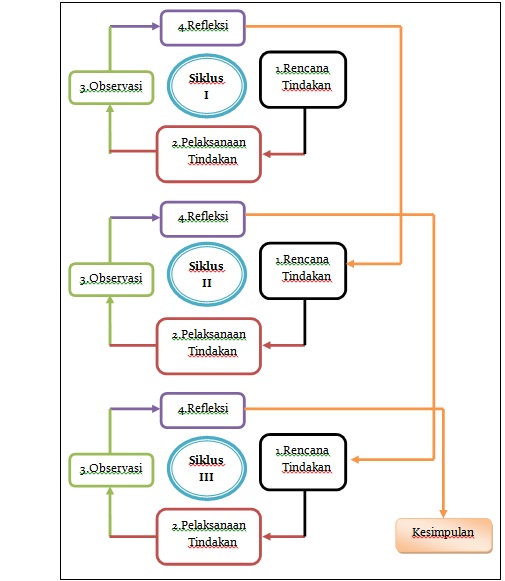 Gambar L.1 Spiral Penelitian Tindakan Kelas (Kemmis dan Mc. Taggart, 1982 dalam Kasihani Kasbollah, 1997/1998)Desain Kemmis ini menggunakan model yang dikenal dengan system spiral refleksi diri yang dimulai dengan rencana, tindakan, pengamatan, refleksi, dan perencanaan kembali merupakan dasar untuk ancang-ancang pemecahan permasalahan (Hermawan, et al., 2007: 127 dalam silvia: 2010)Model ini terdiri dari empat komponen yaitu sebagai berikut.Rencana	: Tindakan apa yang akan dilakukan untuk memperbaiki, meningkatkan atau perubahan dan sikap sebagai solusi.Tindakan	:  Apa yang dilakukan oleh guru atau penulis sebagai perbaikan, peningkatan atau perubhan yang diinginkan.Observasi	: Mengamati atas hasil atau dampak dari tindakan yang dilaksanakan atau dikenakan terhadap siswa.Refleksi	: Penulis mengkaji, melihat, dan mempertimbangkan atas hasil atau dampak dari tindakan dari berbagai kriteria. Berdasarkan hasil refleksi penulis bersama guru dapat melakukan revisi perbaikan terhadap rencana awalAlur PenelitianPenelitianTindakan Kelas (PTK) ini dilaksanakan dalam dua siklus. Kedua siklus tersebut merupakan langkah tindakan yang merupakan pelaksanaan dari rencana pembelajaran yang telah dipersiapkan oleh penulis untuk mengetahui tingkat kemampuan siswa dalam sikap kerja sama dan kemampuan apresiasi drama.Subjek dan Objek PenelitianSubjek PenelitianSubjek penelitian ini adalah siswa kelas IV SDN Manangga tahun ajaran 2014/2015 yang diperkirakan berjumlah 26 orang anak. Terdiri dari  11 anak laki-laki dan 15 anak perempuan. Dalam penentuan subjek penelitian, penulis terlebih dahulu melakukan survei di lapangan, untuk mengetahui kondisi di sekolah tersebut.Objek Penelitian      Objek Penelitian tindakan ini adalah peningkatan sikap kerja sama dan kemampuan apresiasi drama di kelas IV SDN Manangga Sumedang  melalui model Problem Based Learning pada pembelajaran tematik tema indahnya  kebersamaan, subtema bersyukur atas keberagaman.Operasionalisasi Variabel        Dari judul penelitian yaitu penerapan model pembelajaran Discoverylearning untuk meningkatkan sikap kerja sama dan kemampuan apresiasi drama siswa dalam pembelajaran tematik.Rancangan Pengumpulan Data dan Instrumen PenelitianDalam memudahkan penulis untuk mengumpulkan data selama penelitian digunakan beberapa instrument penelitian yang berfungsi sebagai alat pengumpulan data penelitian.Dengan demikian penulis memperoleh data aktuan yang sesuai dengan permasalahan dalam penelitian.       Instrumen Penelitian adalah alat yang digunakan untuk mengumpulkan data penelitian . Karena alat atau instrument ini mencerminkan juga cara pelaksanaannya, maka sering disebut dengan tehnik penelitian. (Sanjaya, 2011: 84)       Instrumen yang digunakan dalam penelitian ini untuk mendapatkan perbaikan rencana tindakan dalam setiap kegiatan digunakan lembar wawancara, lembar observasi, rencana pelaksanaan pembelajaran (RPP), lembar kerja siswa (LKS), alat evaluasi, catatan lapangan dan kamera foto.Lembar Wawancara       Untuk mengetahui bagaimana persepsi siwa tentang proses pembelajaran dengan menggunakan model pembelajaran.Lembar Observasi       Lembar observasi digunakan untuk mengungkapkan aktivitas guru dan untuk mengungkapkan aktivitas siswa dalam mengikuti proses belajar mengajar selama penelitian berlangsung. Selain itu juga observasi mempunyai fungsi untuk mengetahui kesesuaian pelaksanaan tindakan dengan rencana pelaksanaan pembelajaran yang telah disusun sebelumnya.Catatan Lapangan       Catatan lapangan adalah catatan tertulis tentang apa yang terjadi, apa yang didengar, apa yang dilihat dan dirasakan. Catatan lapangan dilakukan untuk mencatat hal-hal yang terjadi diluar rencana yang telah disusun, untuk memperoleh data mengenai perilaku yang dilakukan dengan baik dan kurang baik oleh siswa atau guru pada saat proses pembelajaran berlangsung.Catatan lapangan pun digunakan untuk mencatat respon siswa sewaktu belajar dan keaktifan siswa sewaktu belajar kelompok. Sehingga penulis dapat mengetahui kelebihan dan kekurangan selama proses pembelajaran dan diharapkan ada perbaikan pada tindakan selanjutnya.Rencana Pelaksanaan Pembelajaran (RPP)       Sebelum melaksanakan pembelajaran penulis membuat skenario pembelajaran untuk mengetahui indikator pencapaian hasil belajar siswaKamera FotoKamera digunakan untuk merekam kegiatan pembelajaran yang dilakukan.Alat ini berguna untuk membantu penulis dalam mendeskripsikan, menganalisis, dan membuat refleksi dari setiap tindakan pembelajaran.Foto-foto yang diambil dari setiap tindakan yaitu pada saat dilakukan observasi, kegiatan guru dan kegiatan siswa.        Foto-foto tersebut dilampirkan sebagai salah satu data penunjang sehingga akan memperkuat data baik observasi maupun wawancara, sehingga data akan menjadi lebih lengkap dan jelas.Lembar Kerja Siswa (LKS)       Lembar Kerja Siswa (LKS) merupakan suatu tes tertulis yang diberikan kepada siswa diakhir proses pembelajaran pada setiap siklusnya. LKS berupa soal-soal uraian yang harus dikerjakan siswa.LKS bertujuan untuk memberikan kesempatan kepada siswa agar melihat gambaran mengenai materi pembelajaran yang dipelajari.Sehingga dengan LKS dapat diperoleh data mengenai peningkatan hasil belajar.Tes Evaluasi        Alat evaluasi yang digunakan pada setiap siklusnya berupa soal yang digunakan untuk mengumpulkan sejumlah data mengenai hasil belajar siswa secara individu, sekaligus individu, sekaligus untuk memperoleh gambaran mengenai daya serap dan tingkat keberhasilan terhadap materi pembelajaran yang telah diberikan, sehingga dapat mengukur tingkat keberhasilan guru dalam mengajar.Pengolahan DataTehnik pengolahan data dilakukan pada setiap aktivitas situasi atau kejadian yang berkaitan dengan tindakan penelitian yang dilakukan.Tehnik pengolahan data yang dilakukan dalam penelitian ini adalah menggunakan wawancara, lembar observasi, catatan lapangan, dan dokumentasi.WawancaraUntuk memperoleh data tentang kesan dan perasaan siswa terhadap pembelajaran tematik dengan tema indahnya kebersamaan pada subtema kebersamaan dalam keberagaman.Wawancara ini untuk mengetahui tanggapan siswa apakah mereka senang atau tidak terhadap pembelajaran tersebut. Adapun lembar wawancara siswa yang akan digunakan adalah sebagai berikut.Tabel 3.1 Pedoman WawancaraLembar Observasi       Lembar observasi ini digunakan sebagai panduan penulis dalam mengadakan pengamatan terhadap jalannya penelitian, salah satunya untuk memperoleh data dan memantau kegiatan tingkah laku peserta didik serta guru selama mengikuti proses pembelajaran.Hal ini dilakukan untuk mengetahui aktivitas siswa dan perkembangannya selama pembelajaran dilaksanakan.Tabel 3.2  Lembar Observasi Siswa dalam PembelajaranSelanjutnya mencari rata-rata nilai yang diperoleh individu dengan menggunakan rumus (Sudjana, 2005: 66) sebagai berikut. = Keterangan: 	= nilai rata-rata	= total nilai yang diperoleh siswan	= banyak item yang dinilaiLembar Penilaian Aktivitas Siswa       Aktivitas yang diamati adalah aktivitas yang biasa dilakukan siswa selama mengikuti proses pembelajaran. Adapun lembar penilaian aktivitas siswa yang akan digunakan adalah sebagai berikut.Tabel 3.3  Lembar Penilaian Aktivitas SiswaKeterangan:Lembar Penilaian Aktivitas Guru       Aktivitas yang diamati adalah aktivitas yang biasa dilakukan guru selama proses pembelajaran. Adapun lembar penilaian aktivitas guru yang akan digunakan adalah sebagai berikut.Tabel 3.4 Lembar Aktivitas Penulis dalam Pembelajaran TematikCatatan LapanganCatatan lapangan digunakan untuk mencatat semua kegiatan yang dilakukan selama pembelajaran berlangsung, baik kegiatan guru sewaktu mengajar, maupun respon siswa pada saat belajar.Tabel 3.5 Catatan LapanganHar/TanggDokumentasiDokumentasi yang digunakan berupa foto yang merupakan bagian dari instrument nontes yang cukup penting, yaitu sebagai bukti konkrit adanya kegiatan yang dilaksanakan selama penelitian berlangsung. Melalui dokumentasi foto ini, akan memperkuat data baik observasi maupun wawancara, sehingga data lebih akurat, tepat, jelas, dan lengkap.Lembar Kerja Siswa (LKS)Untuk memperoleh gambaran mengenai daya serap dan tingkat keberhasilan terhadap materi pembelajaran yang telah diberikan pada setiap akhir kegiatan.Bentuk LKS dan Evaluasi adalah tes tertulis, dengan pertanyaan sekitar materi yang telah disampaikan tiap siklusnya.Tes EvaluasiTes awal yang digunakan untuk mengetahui kemampuan siswa terhadap menentukan gagasan utama.Tes akhir diberikan untuk menilai kkemampuan dan [ppeningkatan hasil belajar siswa.Rancangan Analisis Data       Rancangan analisis data meliputi:analisis, refleksi dan tindak lanjut terhadap data hasil orientasi dari identifikasi masalah serta studi pendahuluan; analisis, refleksi dan tindak lanjut terhadap data perencanaan tindakan penelitian;analisis, refleksi dan tindak lanjut terhadap data hasil pelaksanaan pada setiap siklus tindakan pembelajaran;pembahasan terhadap hasil dan temuan penelitian tindakan pada setiap siklus pembelajaran dan hasil evaluasi keseluruhan tindakan upaya perbaikan pembelajaran;kesimpulan dan rekomendasi.        Analisis data dilakukan dengan cara membandingkan transkip nilai pada setiap siklusnya atau hasil nilai siswa. Tehnik analisis data dilakukan secara kuantitatif dan kualitatif.Adapun data yang dianalisis secara kualitatif meliputi lembar observasi, catatan lapangan, dan wawancara. Sedangkan analisis data secara kualitatif digunakan untuk mengetahui peningkatan aktivitas belajar siswa dan pencapaian hasil belajar siswa meliputi kemampuan penilaian proses, hasil kerja kelompok dan evaluasi hasil.       Data mentah yang diperoleh dari berbagai instrument penelitian ini meliputi lembar wawancara, lembar observasi, catatan lapangan, LKS test evaluasi kemudian dirangkum dan dideskripsikan.       Analisis data dilakukan sepanjang penelitian secara terus menerus dari awal sampai akhir pelaksanaan tindakan dalam bentuk presentase (%), untuk meliputi keberhasilan penerapan model problem based learning  dan untuk meningkatkan sikap kerja sama dan kemampuan apresiasi drama siswa. Sebelum melakukan analisis, penulis perlu mengolah seluruh data yang diperoleh, yaitu:Keterlaksanaan PembelajaranObservasi keterlaksanaan pembelajaran yang dilakukan oleh guru dihitung dengan:Persentase keterlaksanaan pembelajaran= x 100%Aktivitas Siswa Aktivitas siswa yang diamati dalam penelitian ini diuraikan menjadi beberapa indikator, diantaranya kerja sama, tanggung jawab, berinteraksi, mengemukakan pendapat. Untuk menganalisis aktivitas siswa dapat dihitung dengan menggunakan rumus:	Presentase aktivitas belajar = x100%Penilaian Hasil DramaNilai yang telah dihasilkan oleh siswa pada saat siswa tampil drama dihitung dengan menggunakan rumus:NA =  x SNKeterangan:NA = Nilai AkhirSS = Skor Total SiswaSI = Skor Total IdealSN =Skor StandarWawancaraSetelah data wawancara diperoleh dari tiap siswa, kemudian dihitung dengan menggunakan rumus statistik di bawah ini:P =  x 100%Keterangan:P     = Presentase = jumlah jawaban siswa (senang/tidak senang) = jumlah siswaData mentah diperoleh dari berbagai instrumen penelitian ini yang meliputi lembar wawancara, lembar observasi, catatan lapangan, dan foto, kemudian dirangkum dan dideskripsikan. Analisis data dilakukan sepanjang penelitian secara terus menerus dari awal sampai akhir pelaksanaan tindakanIndikator KinerjaPada penelitian ini Kriteria Ketuntasan Minimal pada pembelajaran tematik yaitu 75. Yang artinya, apabila nilai peserta didik 75 siswa dinyatakan tuntas,75 siswa dinyatakan tidak tuntas.Target optimal dimaksudkan baik untuk kinerja guru maupun hasil belajar siswa.Pada tahapan tindakan kali ini dikatakan berhasil apabila terjadi perubahan peningkatan hasil belajar siswa apabila siswa mencapai ketuntasan belajar minimal 85%.VariabelDefinisiIndikatorSkala Pengukuran1.Model  Discovery learningSuatu pendekatan pembelajaran yang menggunakan masalah dunia nyata sebagai suatu konteks bagi siswa untuk belajar tentang cara berfikir kritis dan keterampilan pemecahan masalah, serta untuk memperoleh pengetahuan dan konsep yang esensial dari materi pelajaran.Pengaruh model pembelajaran Discovery Learning pada pembelajaran tematikBerpengaruh atau tidak2.Sikap Kerja samaKerja sama adalah suatu kegiatan yang dilakukan secara bersama-sama oleh lebih dari satu orang. Kerjasama bisa bermacam-macam bentuknya, namun semua kegiatan yang dilakukan  diarahkan guna mewujudkan tujuan bersama.Anak dapat bergabung dalam pembelajaran secara  kelompokAnak ikut serta dalam kelompok.Dapat menyesuaikan diri (beradaptasi) dengan anak yang lain.2. Anak dapat terlibat aktif dalam pembelajaran secara kelompok.Mau ikut serta dalam pembuatan teks dialog dramaMau berlatih drama sesuai teks drama yang telah dibuat3. Dapat membina hubungan dengan teman.Dapat berkomunikasi baik dengan teman kelompok.Saling memberi masukan atau ide saat bekerja kelompokMeningkat dan tidak meningkat3Kemampuan Apresiasi dramaApresiasi drama adalah suatu kegiatan menggauli karya sastra dengan cara memahami, menghayati, menikmati, dan menghargai nilai-nilai luhur karya sastra sehingga menumbuhkan penghargaan atas karya sastra khususnya drama sebagai sesuatu yang layak diterima.Kesiapan tampil, terlihat adegan yang bermakna persatuan dan kesatuan, terlihat adegan bermakna menghargai dalam keberagaman, terlihat adegan yang bermakna kerja sama dalam keberagaman, kualitas bahasa dalam skenario drama.Baik atau Perlu berlatih lagi4Pembelajaran tematik Tema Indahnya Kebersamaan, Subtema Bersyukur Atas Keberagaman, Salah satu pembelajaran tematik di kelas IV semester 1Mencakup pembelajaran PPKn dan bahasa Indonesia.Paham dan tidak paham.NoAspek yang diamatiJawaban siswaAlasanNoAspek yang diamatiPenilaianPenilaianNoAspek yang diamatiYaTidak1Siswa menunjukkan sikap senang dalam pembelajaran discovery2Siswa aktif dalam pembelajaran discovery learning3Siswa memperhatikan penjelasan guru terhadap model discovery4Siswa mengajukan pertanyaan kepada guru terhadap pembelajaran model discovery5Siswa menjawab pertanyaan dari guru dalam pembahasan discovery6Siswa mengerjakan tugas dari guruNoNama SiswaAktivitas SiswaAktivitas SiswaRata-rata NilaiKeteranganNoNama SiswaRasa Ingin tahuPengamatan /Kerja kelompokRata-rata NilaiKeteranganNoIndikator / Aspek yang DiamatiPenilaianPenilaianNoIndikator / Aspek yang DiamatiYaTidakAPembukaan PembelajaranAMempersiapkan siswa untuk belajarAMelakukan kegiatan apersepsiBKegiatan Inti PembelajaranBPenguasaan Materi PembelajaranBMenunjukkan penguasaan materi pembelajaranBMengkaitkan materi dengan jelas, sesuai dengan hierarki belajar dan karakteristik siswaBMenyampaikan materi dengan jelas, sesuai dengan hierarki belajar dan karakteristik siswaBMengkaitkan materi dengan realitas kehidupanBPendekatan / Strategi PembelajaranBMelaksanakan pembelajaran sesuai dengan kompetensi (tujuan) yang akan dicapai dan karakteristik siswaBMelaksanakan pembelajaran secara runtutBMenguasai kelasBMelaksanakan pembelajaran yang bersifat kontekstualBMelaksanakan pembelajaran yang memungkinkan tumbuhnya kebiasaan positifBMelaksanakan pembelajaran sesuai dengan alokasi waktu yang direncanakanPemanfaatan Sumber Belajar/Media PembelajaranMenggunakan media secara efektif dan efisienMenghasilkan pesan yang menarikMelibatkan siswa dalam pemanfaatan mediaPembelajaran yang Memicu dan Memelihara Keterlibatan SiswaMenumbuhkan partisipasi aktif siswa dalam pembelajaranMenunjukkan sikap terbuka terhadap respon siswaMenumbuhkan keceriaan dan antusiasme siswa dalam belajarPenilaian Proses dan Hasil BelajarMemantau kemajuan belajar selama prosesMelakukan penilaian akhir sesuai dengan kompetensi (tujuan)Penggunaan BahasaMenggunakan bahasa lisan dan tulis secara jelas, baik, dan benarMenyampaikan pesan dengan gaya yang sesuaiCPenutupCMelakukan refleksi atau membuat rangkuman dengan melibatkan siswaCMelaksanakan tindak lanjut dengan memberikan arahan atau kegiatan atau tugas sebagai bagian remidi/pengayaan